              Турнир «Рейтинговый»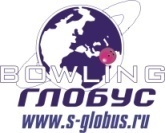 Регламент рейтингового турнира Лига боулинга КировI. Общие положения1. Турнир имеет статус профессионального турнира по боулингу и проводиться в соответствии с адаптированными игровыми правилами. 2. Организатором турнира является боулинг-клуб "Глобус". 3. Участником турнира может стать любой игрок от 12 лет, признающий данный Регламент и Правила по которым проводиться турнир.II. Положение о турнире:Турнир проходит в боулинг-клубе «Глобус» каждую 2-ю или 3-ю субботу месяца. Начало турнира в 09.00. Регистрация проводится за 5 минут до начала турнира. Игроки распределяются на дорожки по жребию, максимум 3 игрока на дорожку, при числе игроков до 14 распределение преимущественно парное со свободными дорожками. Если игрок опоздал на турнир, но его опоздание не задержало игру других игроков участник допускается до турнира, но уплачивает единовременный взнос в размере 500 руб.Если игрок опоздал и его опоздание приводит к задержке либо перестановке игры других игроков – игрок не допускается до турнира.Перед игрой участникам предоставляется разминка до 15 минут в зависимости от количества участников (при более 16 участников разминка сокращается) После этого участники играют серию из 8 игр, и по сумме всех сбитых кеглей определяется рейтинговая таблица игроков. После каждых 2-ух игр участники смещаются на 1 дорожку вправо.Переигровка: для повышения результата вводится возможность платной переигровки 1 игры, стоимость переигровки 200 руб. Результат показанный в переигровке замещает результат худшей из 8 игр даже если набрано меньше кегель чем было в основных играх. За счет взносов за переигровку формируется призовой денежный фонд для награждения трех лучших игроков по итогам сезона. Переигровка производится на свободных к моменту завершения основных игр дорожках, но не на той дорожке на которой игрок заканчивал игру.В случае, если два или более участника показали одинаковые результаты, победитель определяется по наименьшей разнице между лучшей и худшей партией, при равенстве этого показателя победитель определяется по лучшей игре, при равенстве данного показателя по лучшей 2й игре и т.д. Обладатель лучшего результата определяется по лучшему результату в одной игре (за исключением переигровок), при равенстве данного показателя сравниваются 2е лучше результаты, при их равенстве третьи и так далее.Женщинам, детям с 12 до 14, участникам старше 60 начисляется гандикап в размере 8 кегель за игру (дети до 12 к участию в турнире не допускаются).По итогам каждого месячного рейтингового турнира участникам набравшим более 150 кегель за игру с учетом переигровок начисляются рейтинговые баллы начиная с 1 балла игроку показавшему худший результат среди участников со средним выше 150, 2 балла следующему вверх по турнирной таблице и т.д. Рейтинговые баллы суммируются в течение сезона. При равенстве рейтинга выше располагается участник имеющий более высокий средний результат.III ВзносыВзнос за участие в турнире – 350 руб.Взнос опоздавшего составляет 500 руб.Переигровка 1 игры – 200 руб., более 1 переигровки не допускается. В случае если переигровка задержала время проведения турнира сверх регламента, участники задержавшие окончание турнира оплачивают время на дорожке сверх турнира индивидуально согласно действующего субботнего тарифа боулинг-клуба Глобус.IV. Система поощрения участников	Рейтинговая таблица распределяется по количеству набранных на турнире кегель. Победитель получает кубок победителя рейтингового турнира месяца. 	Показавший лучший результат получает кубок «за Лучший результат». 	При наличии приза за волю к победе (час боулинга или билеты в кино на двоих) данный приз вручается показавшему второй лучший результат или лучшему среди новичков турнира на усмотрение судьи турнира.	По итогам сезона победителю сезона по сумме рейтинговых баллов вручается Большой кубок победителя сезона. При наличии призового фонда за переигровку данный фонд распределяется среди трех лучших игроков по сумме рейтинговых баллов по итогам сезона в соотношении 5:3:2.Дата:2-я или 3-я суббота месяцаВремя: суббота 9:00-12:00Место проведения:РЦ «Глобус» г.Киров ул.Воровского 135Ориентировочное кол-водо 24 чел. (наиболее вероятно 10-16)Турниры:Турниры:Рейтинговый турнир оплачивается отдельно по цене 350 руб при регистрации участников.При внесении взноса не менее чем за 3 турнира игрок попадает в список, которые имеют право тренироваться по тарифу «ФСБКО» (ответственный Мальцев Павел). Данный список распечатывается и вывешивается на ресепшн боулинга для операторовДля тренировки по тарифу «ФСБКО» игроку необходимо подойти на ресепшн боулинга и представиться. Если игрок в списке оператор при закрытии дорожки проводит картой ФСБКО.Рейтинговый турнир оплачивается отдельно по цене 350 руб при регистрации участников.При внесении взноса не менее чем за 3 турнира игрок попадает в список, которые имеют право тренироваться по тарифу «ФСБКО» (ответственный Мальцев Павел). Данный список распечатывается и вывешивается на ресепшн боулинга для операторовДля тренировки по тарифу «ФСБКО» игроку необходимо подойти на ресепшн боулинга и представиться. Если игрок в списке оператор при закрытии дорожки проводит картой ФСБКО.